Factors affecting obedience rates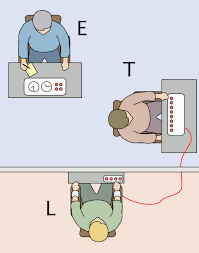 Factor – A01Link to research – A02/3Situational factors-externalProximity Where can the influence of proximity be seen in one of the variations of Milgram’s research?Situational factors-externalLocation Where can the influence of location be seen in one of the variations of Milgram’s research?Situational factors-externalUniform Dispositional factors-internalThe Authoritarian Personality 